IEEE P802.11
Wireless LANsTable of Contents	232.3.2 LC Common Mode	332.3.2.1 Introduction	332.3.2.2  CM Mode-specific service parameter list	332.3.2.3  CM PHY	332.3.2.3.1 Introduction	332.3.2.3.2 PHY DATA scrambler and descrambler	332.3.2.3.3 Light Interface	432.3.2.3.4 PHY operating specifications (general)	532.3.2.3.4.1 General	532.3.2.3.4.2 Outline description	532.3.2.3.4.3 Regulatory requirements	532.3.2.3.4.4 Operating channel frequencies	532.3.2.3.4.5 CCA requirements	632.3.2.4 CM PLME	632.3.2.5 Relayed CCA mechanism	632.3.3 LC High Efficiency (HE) Mode	732.3.3.1 Introduction	732.3.3.2 LC HE PHY service interface	732.3.3.3 LC HE PHY	732.3.3.3.1 Light Interface	832.3.3.3.1.1 Introduction	832.3.3.3.1.2  Multiple transmitters and receivers	832.3.3.3.2 Channel numbering	1032.3.3.3.3 Regulatory Requirements	1032.3.3.4 LC PHY PLME	1032.3.3.5 Parameters for HE-MCSs	1032.3.3.6 Parameters for HE-SIG-B-MCSs	10.2 LC Common Mode.2.1 IntroductionThe LC common mode PHY is based on the OFDM PHY in 17. In the following, the differences to the OFDM PHY in 17 are described.should.2.2  Mode-specific service parameter listTXVECTOR is the same as in section 17.2.2.RXVECTOR is the same as in section 17.2.3, except that the parameters RX_ANTENNA, CH_BANDWIDTH _IN_NON_HT and DYN_BANDWIDTH _IN_NON_HT are not used.  PHY.2.3.1 IntroductionshouldLight Interface which is described in . shouldshouldLight InterfaceFigure 1 illustrates how a light emitting diode (LED) is connected to the TX OFDM PHY and a photo diode (PD) to the RX OFDM PHY.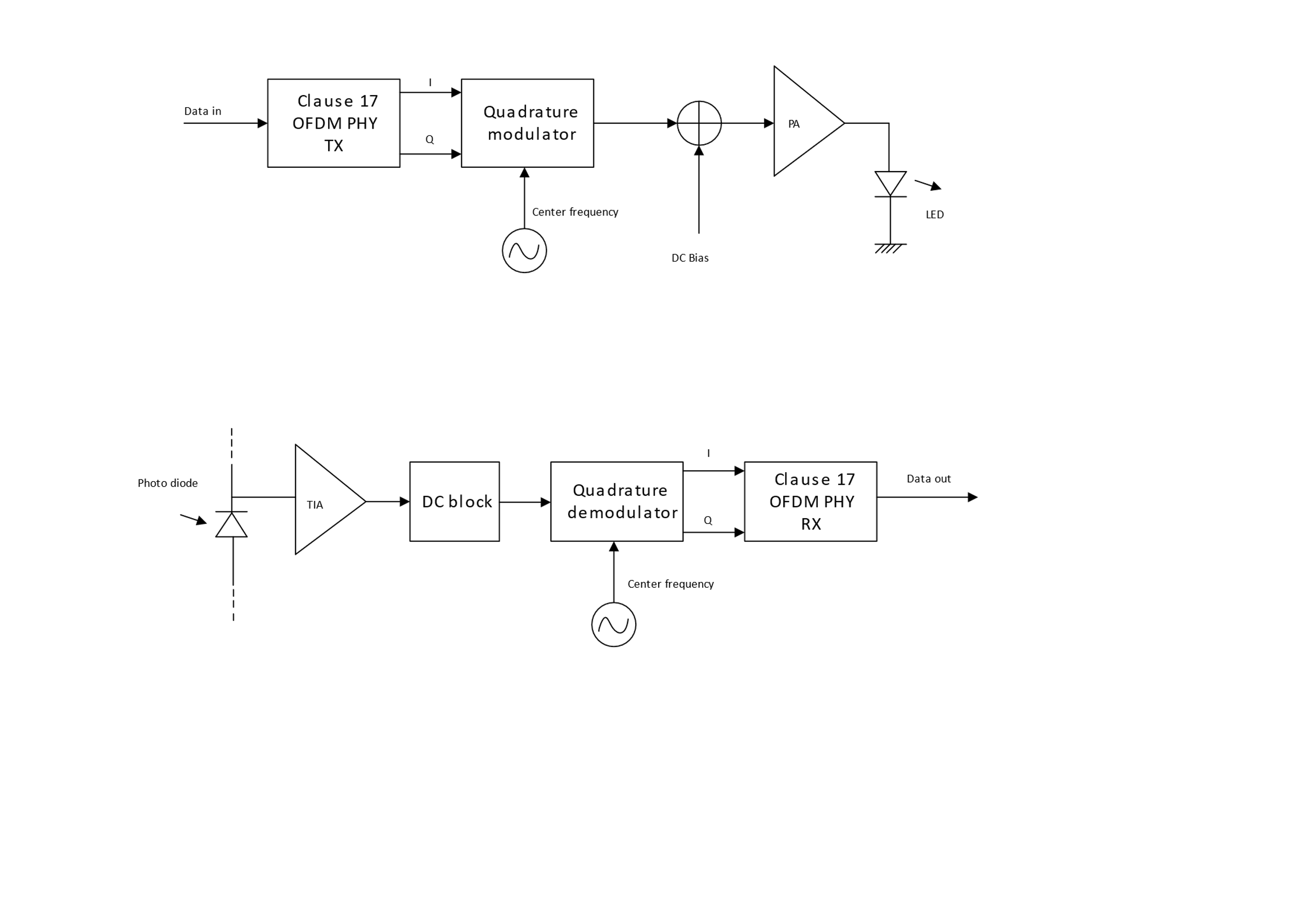 Figure 1: Interfacing OFDM PHY to light emitter and receiverIn the TX chain, the I and Q samples from the baseband should be quadrature modulated, see  for center frequencies. A DC bias is added before the signal is fed to the LED because the current through a diode can only be positive as illustrated in Figure 2.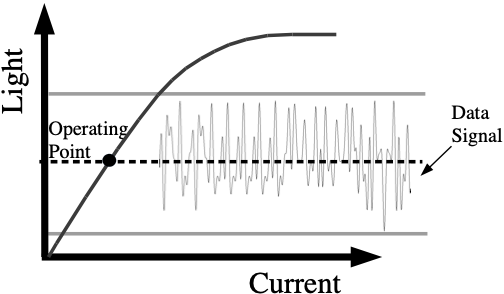 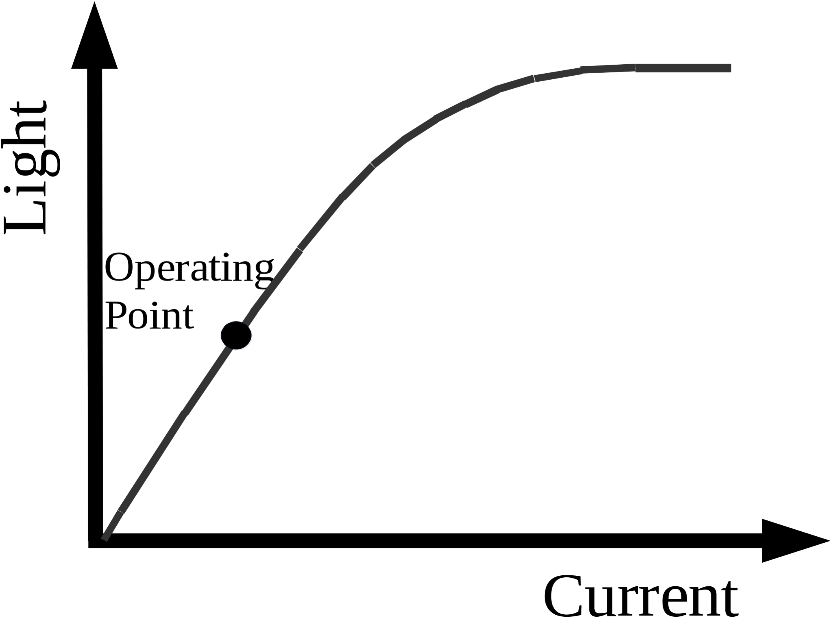 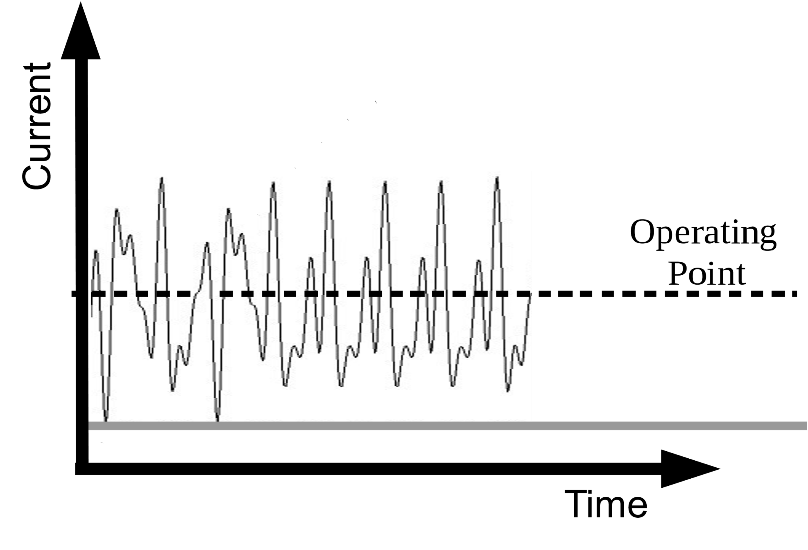 Figure 2: Operation of LED with DC biasIn the RX chain, the light variations produced by the LED are converted into a current by a photo diode (PD) and amplified by a transimpedance amplifier (TIA). The DC component is removed, the signal should be downconverted to baseband and fed to the RX OFDM PHY. .1 GeneralThe operating specifications be the same as in section 17.3.8 except for the .2 Outline descriptionThe outline  be the same as in section 17.3.8.2. In Figure 17-12 the antennas  replaced by optical frontends (OFE)s, for example as described in document IEEE 802.11-19/0087r1..3 Regulatory requirementsThe IEC 60825-1 laser eye safety regulations apply to all LC devices..4 Operating channel frequenciesThe LC common mode operate at a center frequency of 26 MHz. The common bandwidth be20 MHz. This centre frequency should correspond to LC channel 0..2.4 CM PLMEThis be the same as in section 17.4, except that the parameter “dot11RegDomainsImplementedValue” in Table 17.20 does not apply to the LC Common Mode.Figure 3 LC High Efficiency (HE) Mode.1 IntroductionThe LC HE Mode based on the HE PHY in Clause 27. In the following, the differences to the HE PHY in clause 27 are described..3.2 LC HE PHY service interfaceThe LC HE PHY service interface should be the same as in 27.2 except for the following fields which should be set to zero,BEAMFORMEDBEAM_CHANGEbecause beamforming is not supported..3.3 LC HE PHYshouldfor the light interface which is described in .3.3. Light Interface, the channel numbering which is described in 3.3.2 Channel numbering, regulatory requirements as described in .3.3 Regulatory Requirements. In addition, in 27.3 mayThe LC HE PHY should support the Relayed CCA mechanism as described in . .3.3. Light Interface.3.1 IntroductionThe light interface should be an extension of the light interface described in  to multiple TX and RX streams.  Multiple transmitters and receiversFigure 4 shows multiple LEDs connected to the TX baseband and Figure 5 shows multiple PDs connected to the RX baseband. The LEDs may all operate at the same wavelength or at different wavelengths.The TX baseband outputs should be all quadrature modulated to the same common center frequency, see  3.3.2 Channel numberingfor details.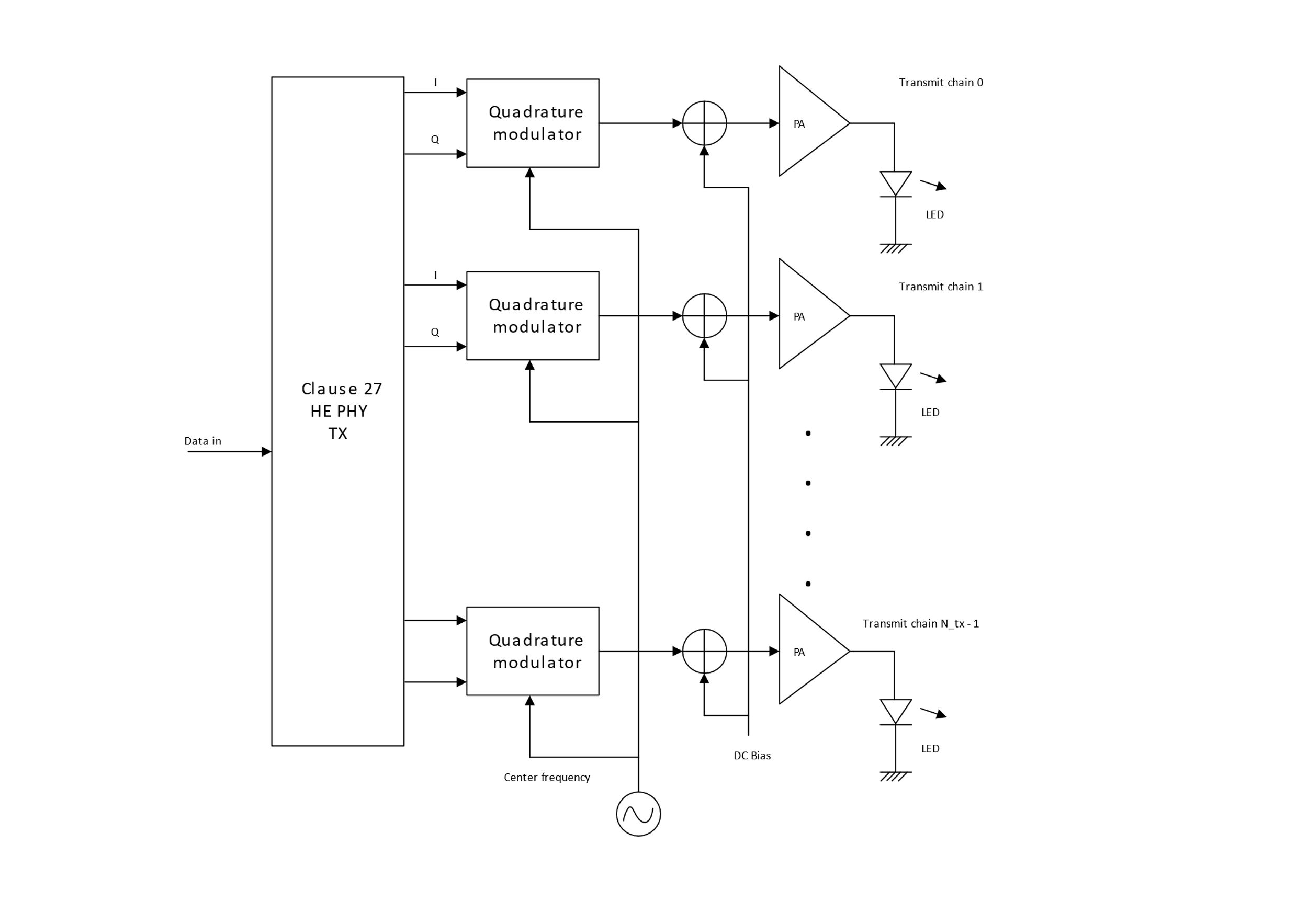 Figure 4: Connecting multiple LEDs to TX baseband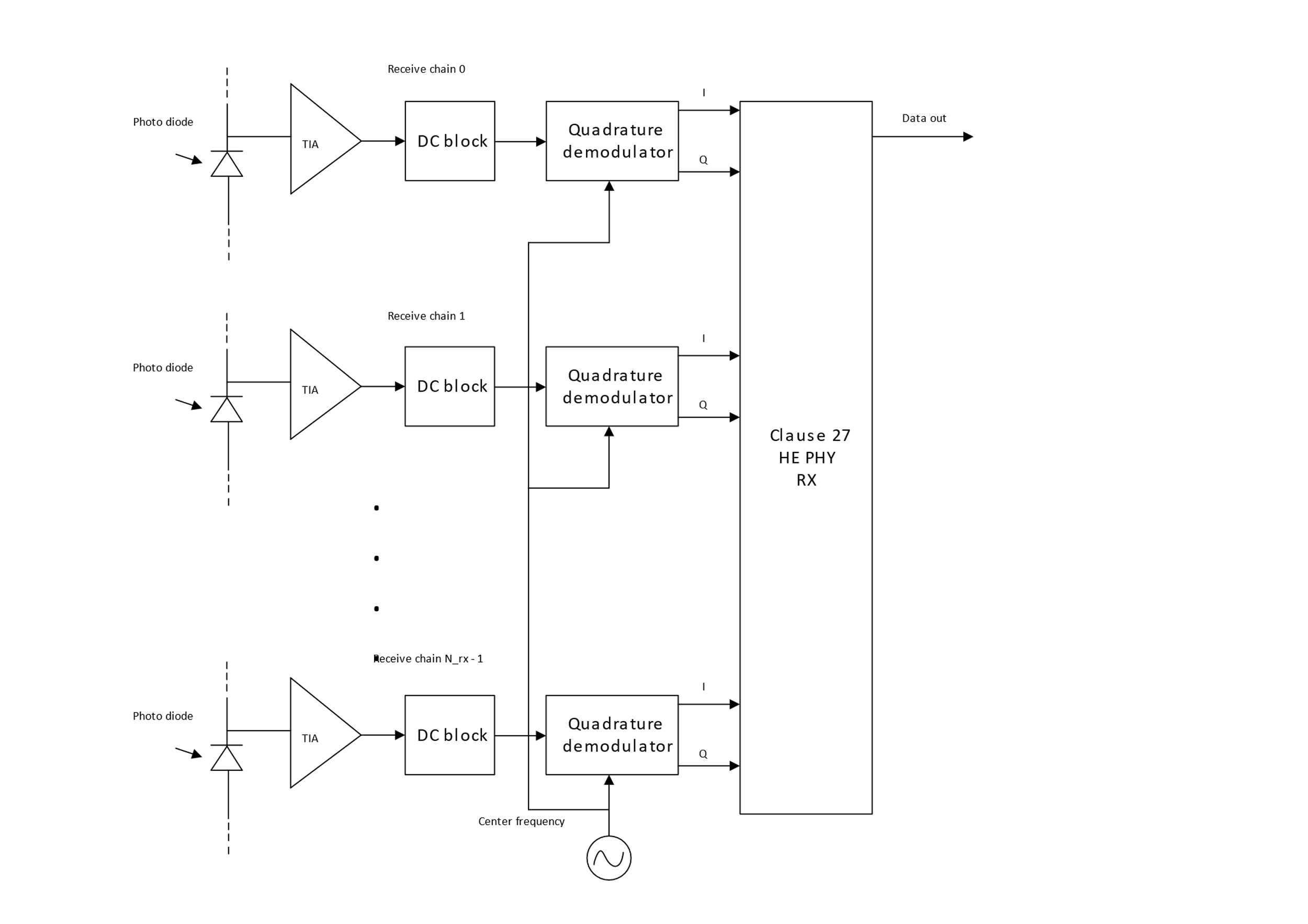 Figure 5: Connecting multiple PDs to RX baseband3.3.2 Channel numberingThe centre frequencies and channel numbering depending on the channel bandwidth are shown in Table 1. Table 1: Channelization 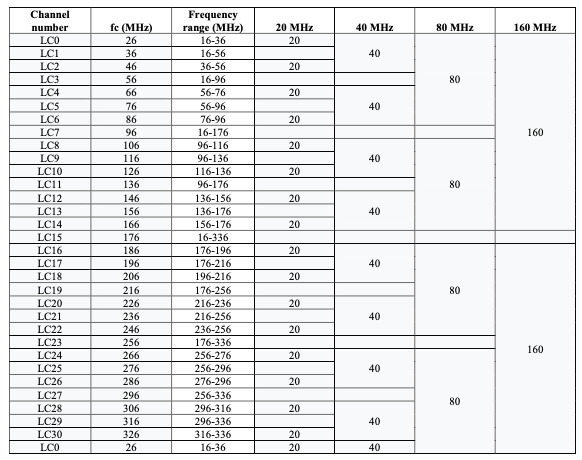 .3.3 Regulatory RequirementsThe IEC 60825-1 laser eye safety regulations should apply to all LC devices..3.4 LC PHY PLMEshouldnew value for the PHY MIB attribute “dot11PHYType” should be introduced, LC. LC indicates an LC PHY with the light interface described in.3.3. Light Interface  should32.3.3.6 Parameters for HE-SIG-B-MCSs shouldTGbb:Proposed text for 11bb mandatory and optional LC HE PHY modesTGbb:Proposed text for 11bb mandatory and optional LC HE PHY modesTGbb:Proposed text for 11bb mandatory and optional LC HE PHY modesTGbb:Proposed text for 11bb mandatory and optional LC HE PHY modesTGbb:Proposed text for 11bb mandatory and optional LC HE PHY modesDate:  2021-02-26Date:  2021-02-26Date:  2021-02-26Date:  2021-02-26Date:  2021-02-26Author(s):Author(s):Author(s):Author(s):Author(s):NameAffiliationAddressPhoneEmailNikola SerafimovskipureLiFinikola.serafimovski@purelifi.com Stephan BernerpureLiFistephan.berner@purelifi.com Chong HanpureLiFichong.han@purelifi.comArdimas PurwitaUniversity of Edinburgha.purwita@ed.ac.ukHarald HaasUniversity of Edinburghh.haas@ed.ac.uk 